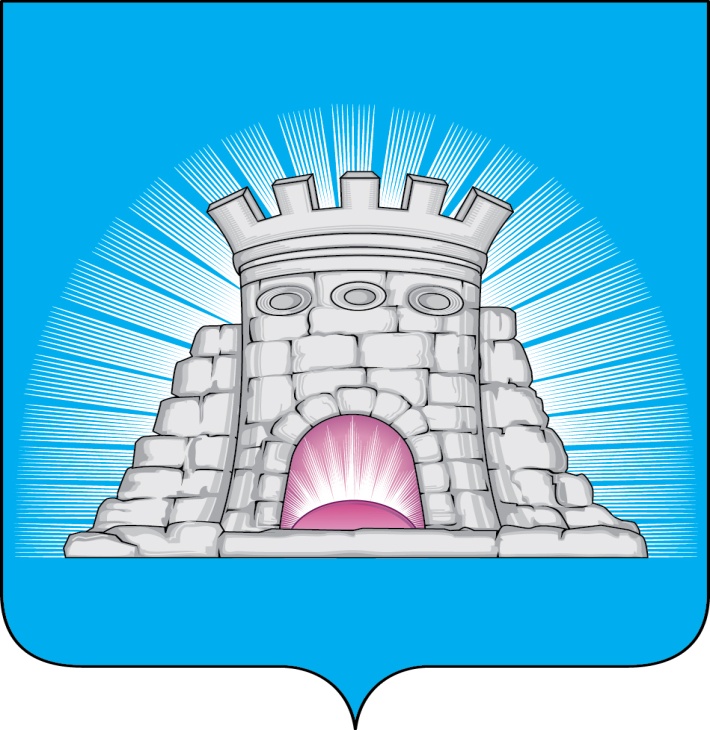                           П О С Т А Н О В Л Е Н И Е30.01.2024  №  165/1г. ЗарайскОб оплате труда работников муниципальных учреждений по работе с молодёжью городского округа Зарайск Московской области      	Руководствуясь Федеральным законом от 06.10.2003 № 131-ФЗ «Об общих принципах организации местного самоуправления в Российской Федерации», распоряжением Губернатора Московской области от 09.10.2023 № 413-РГ «Об увеличении в 2024 году оплаты труда работников государственных учреждений Московской области и муниципальных учреждений в Московской области»;                       в соответствии с решением Совета депутатов городского округа Зарайск Московской области от 14.12.2023 № 21/20 «Об оплате труда работников муниципальных учреждений городского округа Зарайск Московской области», Уставом муниципального образования городской округ Зарайск Московской области                                                    П О С Т А Н О В Л Я Ю:       1. Утвердить Положение об оплате труда работников муниципальных учреждений по работе с молодёжью городского округа Зарайск Московской области (прилагается).       2. Признать утратившим силу постановление главы городского округа Зарайск Московской области от 09.01.2020 № 1/1 «Об оплате труда работников муниципальных учреждений по работе с молодёжью городского округа Зарайск Московской области».        3. Настоящее постановление вступает в силу со дня его подписания и применяется к правоотношениям, возникшим с 01 января 2024 года.     4.  Службе по взаимодействию со СМИ администрации городского округа Зарайск Московской области опубликовать настоящее постановление на официальном сайте администрации городского округа Зарайск Московской области в информационно-телекоммуникационной сети «Интернет».Глава городского округа Зарайск В.А. ПетрущенкоВерноНачальник службы делопроизводства		       Л.Б. Ивлева30.01.2024Разослано: в дело, Гулькиной Р.Д., ФУ, ОЭ и И, ККФКСР с Д и М, МКУ «ЦБУ ГОЗ», СВ со СМИ, прокуратуре.А.В. Соколова 8 496 66 2-63-23                            